ความเป็นมาจากการที่กระทรวงศึกษาธิการ  มีนโยบายในการปฏิรูประบบพัฒนาครู  เพื่อตอบสนองต่อการพัฒนาทรัพยากรบุคคลอย่างมีระบบและมีประสิทธิภาพ สอดคล้องกับแผนยุทธศาสตร์ชาติระยะ 20 ปี     ( พ.ศ. 2560- 2579 ) ประกอบกับนโยบายของกระทรวงศึกษาธิการ  ในการพัฒนาบุคลากรที่เชื่อมโยงกับการประเมินวิทยฐานะและการพัฒนาข้าราชการครูแนวใหม่ " โดยสำนักงานคณะกรรมการการศึกษาขั้นพื้นฐาน ได้ดำเนินโครงการพัฒนาครูรูปแบบครบวงจร ประจำปีงบประมาณ 2561 เพื่อการพัฒนาครูแนวใหม่ โดยจัดหลักสูตรอบรมให้ครูสามารถเลือกได้ตามความต้องการ โดยครูจะได้รับงบประมาณอบรมคนละ 1 หมื่นบาทต่อปีข้อมูล บุคลากรจำนวนโรงเรียน  258  โรงเรียน                                                                                                    เป้าหมาย ครู จำนวน  2,271  คน                                                                                                              งบประมาณ คนละ 10,000 บาทขั้นตอนการดำเนินการสำนักงานเขตพื้นที่การศึกษา ส่งบุคลากรเข้าอบรม รับทราบนโยบายที่ สพฐ. จำนวน 2 คนนำเสนอที่ประชุม รองผอ.เขต  / ผอ.กลุ่มแจ้งแนวปฏิบัติให้บุคลากรในสถานศึกษาทุกแห่งทราบและดำเนินการจัดประชุม ชี้แจ้งแนวทางการดำเนินการเบิกจ่ายงบประมาณ  ณ. ห้องประชุมสำนักงานเขตพื้นที่การศึกษาประถมศึกษาศรีสะเกษ เขต 1 แนวปฏิบัติในการเบิกจ่ายงบประมาณการขอใช้สิทธิเบิกในงบประมาณ มี  2  กรณี1.1 กรณี การยืมเงินไปราชการ  ( อบรม )1.2 กรณีส่งเบิก  ( ไม่ได้ยืมเงิน ) โดยการสำรองจ่ายเงินไปก่อน2. การขออนุญาตไปราชการ	ข้าราชการครู ในสถานศึกษา ขออนุญาตไปราชการภายในราชอาณาจักร ผอ.สถานศึกษามีอำนาจอนุมัติ ( ตามคำสั่ง สพฐ ที่1356 / 2560 ลงวันที่ 28 สิงหาคม 2560 )รายละเอียดการเบิกจ่ายงบประมาณภาคผนวกเอกสาร แบบฟอร์มการขอเบิกเงิน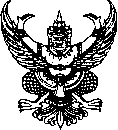 บันทึกข้อความส่วนราชการ  กลุ่มสาระ                                              โรงเรียน                                      ที่   	วันที่               เรื่อง   ขออนุมัติเดินทางไปราชการเรียน	ผู้อำนวยการโรงเรียน......................................................ตามที่ สำนักงานคณะกรรมการการศึกษาขั้นพื้นฐาน จัดโครงการพัฒนาครูรูปแบบครบวงจร ประจำปีงบประมาณ พ.ศ. 2561 และให้ผู้สนใจลงทะเบียนเพื่อเข้ารับการพัฒนาทางเว็บไซต์ http://trainning obec.go.th/login นั้น  ข้าพเจ้า.........................................................ตำแหน่ง.............................................................. พร้อมด้วย.............................................................................................................................................................มีความประสงค์ขอเข้ารับการพัฒนาหลักสูตร......................................................................................................รหัสหลักสูตร........................................               รุ่นที่...................ระหว่างวันที่....................... ถึงวันที่ ...............................................................................................................                               ณ...............................................................................................................................................................................................                                                                              โดยใช้พาหนะ  ............................................................................... รายละเอียดตามเอกสารที่แนบมาพร้อมนี้ (ต้นเรื่อง/  ใบลงทะเบียน/หลักสูตร)  ข้าพเจ้าขอรับรองว่าการเดินทางไปราชการในครั้งนี้ จะเป็นประโยชน์ต่อการปฏิบัติหน้าที่ ของข้าพเจ้าโดยตรงและจะรายงานการปฏิบัติราชการให้ผู้อำนวยการโรงเรียนทราบเมื่อกลับจากราชการจึงเรียนมาเพื่อโปรดพิจารณาอนุมัติ(...........................................................................)  ตำแหน่ง ครูโรงเรียน.....................................................		อนุมัติ		ไม่อนุมัติ  เนื่องจาก...............................................................................                           (...........................................................................)         ผู้อำนวยการโรงเรียน.....................................................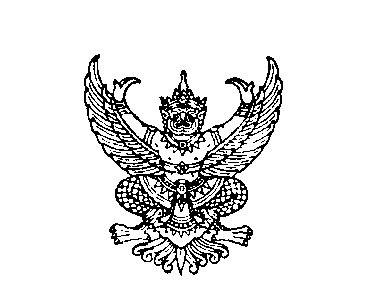 ที่ ศธ. ………………/………………..		                      โรงเรียน..........................................						            .......................................................						...................................................เรื่อง  ขอยืมเงินเพื่อเป็นค่าใช้จ่ายในการเดินทางไปราชการตามโครงการพัฒนาครูรูปแบบครบวงจรเรียน  ผู้อำนวยการสำนักงานเขตพื้นที่การศึกษาประถมศึกษาศรีสะเกษ เขต 1สิ่งที่ส่งมาด้วย  	1. สัญญายืมเงิน					จำนวน  2  ฉบับ		2. ใบลงทะเบียนอบรม				จำนวน.........ฉบับ		3. รายละเอียดหลักสูตร				จำนวน.........ฉบับ		4. บันทึกขออนุมัติเดินทางไปราชการ		จำนวน.........ฉบับตามที่ สำนักงานคณะกรรมการการศึกษาขั้นพื้นฐาน  จัดอบรมตามโครงการพัฒนาครูรูปแบบครบวงจร ดังนี้1. หลักสูต................................................................................................................................. ในวันที่................................................................................. ณ............................................................................. 2. หลักสูต................................................................................................................................. ในวันที่................................................................................. ณ ............................................................................ 3. หลักสูต................................................................................................................................. ในวันที่................................................................................. ณ............................................................................. โรงเรียน.......................................................... ขอส่งเอกสารเพื่อยืมเงินตามโครงการดังกล่าว   จำนวน..........ราย รายละเอียดดังนี้  1. ค่าลงทะเบียน			เป็นเงิน .................................... บาท2. ค่าเช่าที่พัก			เป็นเงิน .................................... บาท3. ค่าพาหนะ			เป็นเงิน .................................... บาท				     รวมเป็นเงิน .................................... บาทจึงเรียนมาเพื่อโปรดพิจารณาขอแสดงความนับถือ(………………………………………………………)ผู้อำนวยการโรงเรียน.........................................................ที่ ศธ ……………/………………..					      โรงเรียน..........................................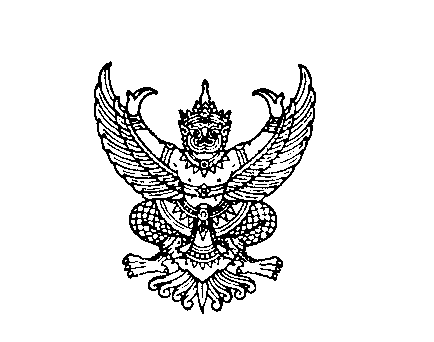 								      .......................................................						...................................................เรื่อง  ขอเบิกค่าใช้จ่ายในการเดินทางไปราชการตามโครงการพัฒนาครูรูปแบบครบวงจรเรียน  ผู้อำนวยการสำนักงานเขตพื้นที่การศึกษาประถมศึกษาศรีสะเกษ เขต 1สิ่งที่ส่งมาด้วย  หลักฐานประกอบการเบิกจ่าย					จำนวน.................ชุดตามที่ สำนักงานคณะกรรมการการศึกษาขั้นพื้นฐาน  จัดอบรมตามโครงการพัฒนาครูรูปแบบครบวงจร ดังนี้1. หลักสูตร................................................................................................................................. ในวันที่................................................................................. ณ............................................................................. 2. หลักสูตร................................................................................................................................. ในวันที่................................................................................. ณ ............................................................................ 3. หลักสูตร................................................................................................................................. ในวันที่................................................................................. ณ............................................................................. โรงเรียน.......................................................... ขอส่งเอกสารเพื่อเบิกเงินตามโครงการดังกล่าว   จำนวน..........ราย รายละเอียดดังนี้  1. ค่าลงทะเบียน			เป็นเงิน .................................... บาท2. ค่าเช่าที่พัก			เป็นเงิน .................................... บาท3. ค่าพาหนะ			เป็นเงิน .................................... บาท				     รวมเป็นเงิน .................................... บาทจึงเรียนมาเพื่อโปรดพิจารณาขอแสดงความนับถือ(………………………………………………………)                                     ผู้อำนวยการโรงเรียน..........................................................ที่ ศธ ………….……/………………..					      โรงเรียน..........................................								      .......................................................						...................................................เรื่อง  ขอส่งใช้หลักฐานการยืมเงินตามสัญญายืมเงิน เลขที่..................................... (การเดินทางไปราชการ        ตามโครงการพัฒนาครูรูปแบบครบวงจร)เรียน  ผู้อำนวยการสำนักงานเขตพื้นที่การศึกษาประถมศึกษาศรีสะเกษ เขต 1อ้างถึง  สัญญายืมเงิน เลขที่............................................สิ่งที่ส่งมาด้วย  หลักฐานประกอบการส่งใช้เงินยืมราชการ				จำนวน.................ชุด                  ตามสัญญายืมเงินที่อ้างถึง ข้าพเจ้า................................................................ตำแหน่ง..........................                    โรงเรียน.................................................... ได้ยืมเงินเป็นค่าใช้จ่ายในการเดินทางไปราชการ เพื่อเข้ารับการอบรมตามโครงการพัฒนาครูรูปแบบครบวงจร นั้น                   โรงเรียน.......................................................... ขอส่งเอกสารเพื่อส่งใช้สัญญายืมเงินดังกล่าว   รายละเอียดดังนี้  1. ค่าลงทะเบียน		จำนวน        ฉบับ 	เป็นเงิน .................................... บาท2. ค่าเช่าที่พัก		จำนวน       ฉบับ         เป็นเงิน .................................... บาท3. ค่าพาหนะ		จำนวน        ชุด 	เป็นเงิน .................................... บาท4. เงินสด (ถ้ามี)			เป็นเงิน .................................... บาท				     รวมเป็นเงิน .................................... บาท*จึงเรียนมาเพื่อโปรดพิจารณาขอแสดงความนับถือ(………………………………………………………)               ผู้อำนวยการโรงเรียน..........................................................แบบ 8500รายการส่งใช้เงินยืมหมายเหตุ	(1)  ยื่นต่อผู้อำนวยการกองคลัง  หัวหน้ากองคลัง  หัวหน้าแผนกกองคลัง หรือตำแหน่งอื่นใด		       ที่ปฏิบัติงานเช่นเดียวกันแล้วแต่กรณีให้ระบุชื่อส่วนราชการที่จ่ายเงินยืมระบุวัตถุประสงค์ที่จะนำเงินยืมไปใช้จ่ายเสนอต่อผู้มีอำนาจอนุมัติประมาณการค่าใช้จ่ายในการเดินทางไปราชการ					เขียนที่โรงเรียน..................................................................					สำนักงานเขตพื้นที่การศึกษาประถมศึกษาศรีสะเกษ เขต 1		ข้าพเจ้า..................................................................ตำแหน่ง..................................................................                              โรงเรียน..................................................สพป.ศรีสะเกษ เขต 1 ไปราชการที่...................................................................                                     เพื่ออบรมพัฒนาตามโครงการพัฒนาครูรูปแบบครบวงจรของ สพฐ. ประจำปีงบประมาณ 2561                                                                          หลักสูตร.................................................................................................................................................................................. ณ  สถานที่ .................................................. อำเภอ...................................... จังหวัด.....................................................................โดยออกเดินทางวันที่.........................................................กลับวันที่.............................................รวมไปราชการ.................วันขอประมาณการค่าใช้จ่ายในการเดินทางไปราชการ  ดังนี้	1.  ค่าเบี้ยเลี้ยง	วันละ.............บาท  จำนวน............วัน  รวม.............คน  เงิน.................... บาท	2.  ค่าเช่าที่พัก	วันละ.............บาท  จำนวน............วัน  รวม.............คน  เงิน.................... บาท	3.  ค่าพาหนะเดินทาง  						     เงิน.................... บาท	4.  ค่าใช้จ่ายอื่น ๆ (ค่าลงทะเบียน)				                เงิน.................... บาท	5.  อื่น ๆ (ระบุ)..............................................................                       เงิน.................... บาท				รวมเป็นเงินทั้งสิ้น.................................บาท				(ตัวอักษร) (..............................................................................)						(ลงชื่อ)..........................................ผู้ประมาณการ							(....................................)						วันที่..................................................สัญญาเงินยืมเลขที่                                              วันที่                                                             ส่วนที่ 1. ชื่อผู้ยืม                                                           จำนวนเงิน                                  บาท            แบบ 8708ใบเบิกค่าใช้จ่ายในการเดินทางไปราชการที่ทำการ        				             …..    วันที่         เดือน                          พ.ศ. 	  	เรื่อง	ขออนุมัติเบิกค่าใช้จ่ายในการเดินทางไปราชการเรียน	ผู้อำนวยการสำนักงานเขตพื้นที่การศึกษาประถมศึกษาศรีสะเกษ เขต 1ตามคำสั่ง/บันทึก                                           ลงวันที่      	                              ได้อนุมัติให้ 
ข้าพเจ้า   			                                  ตำแหน่ง  			          	                     .โรงเรียน                                                      สังกัด สำนักงานเขตพื้นที่การศึกษาประถมศึกษาศรีสะเกษ เขต 1
พร้อมด้วย   	                                                                                                                    	เดินทางไปราชการ ในการเข้ารับการอบรม ตามโครงการพัฒนาครูรูปแบบครบวงจร ของ สพฐ. ปีงบประมาณ 2561                     ในหลักสูตร.................................................................................................ณ.  สถานที่อบรม ( โรงแรม/หน่วยงาน. )              ชื่อ...............................................................อำเภอ .................................. จังหวัด ......................................................โดยออกเดินทางจาก  บ้านพัก  สำนักงาน  ประเทศไทย       ตั้งแต่วันที่       				 เวลา   	                   น.และกลับถึง  บ้านพัก  สำนักงาน  ประเทศไทยวันที่         				 เวลา   	                   น.รวมเวลาไปราชการครั้งนี้                   วัน                     ชั่วโมงข้าพเจ้าขอเบิกค่าใช้จ่ายในการเดินทางไปราชการสำหรับ     ข้าพเจ้า     คณะเดินทาง  ดังนี้ค่าเบี้ยเลี้ยงเดินทางประเภท     		                               จำนวน                   วัน รวม                 บาทค่าเช่าที่พักประเภท                                                            จำนวน                   วัน รวม                 บาทค่าพาหนะ  						                                           รวม                 บาทค่าใช้จ่ายอื่น                                                                                                     รวม                 บาท 							              รวมทั้งสิ้น                                       บาทจำนวนเงิน (ตัวอักษร)   				                                                                     .ข้าพเจ้าขอรับรองว่ารายการที่กล่าวมาข้างต้นเป็นความจริง และหลักฐานการจ่ายที่ส่งมาด้วย                     จำนวน                 ฉบับ  รวมทั้งจำนวนเงินที่ขอเบิกถูกต้องตามกฎหมายทุกประการลงชื่อ                                                                       ผู้ขอรับเงิน                                                                     (        				           )
                                                                ตำแหน่ง 					-2-                                 ได้รับเงินค่าใช้จ่ายในการเดินทางไปราชการ จำนวน                        	            บาท(      						     ) ไว้เป็นการถูกต้องแล้วจากเงินยืมตามสัญญาเลขที่                                                     วันที่						   หมายเหตุ    คำชี้แจง 	1.  กรณีเดินทางไปเป็นหมู่คณะและจัดทำใบเบิกค่าใช้จ่ายรวมฉบับเดียวกัน หากระยะเวลาในการเริ่มต้นและสิ้นสุดการเดินทางของแต่ละบุคคลแตกต่างกัน ให้แสดงรายละเอียดของวันเวลา ที่แตกต่างกันของบุคคลนั้น                             ในช่องหมายเหตุ2.  ในกรณียื่นขอเบิกค่าใช้จ่ายรายบุคคล ให้ผู้ขอรับเงินเป็นผู้ลงลายมือชื่อผู้รับเงินและวัน เดือน ปี                     ที่รับเงิน กรณีที่มีการยืมเงิน กรณีที่มีการยืมเงินให้ระบุวันที่ที่ได้รับเงินยืม เลขที่สัญญายืมและวันที่อนุมัติเงินยืมด้วย3.  กรณีที่ยื่นขอเบิกค่าใช้จ่ายรวมเป็นหมู่คณะ  ผู้ขอรับเงินมิต้องลงลายมือชื่อในช่องผู้รับเงิน ทั้งนี้                        ให้ผู้มีสิทธิแต่ละคน ลงลายมือชื่อผู้รับเงินในหลักฐานการจ่ายเงิน  (ส่วนที่ 2)แบบ บก 111ใบรับรองแทนใบเสร็จรับเงินส่วนราชการ โรงเรียน				สพป. ศรีสะเกษ เขต 1 สำนักงานคณะกรรมการการศึกษาขั้นพื้นฐาน		รวมทั้งสิ้น (ตัวอักษร)         												ข้าพเจ้า  				  ตำแหน่ง    			                  	 โรงเรียน ..........................................................สำนักงานเขตพื้นที่การศึกษาประถมศึกษาศรีสะเกษ เขต 1                                   ขอรับรองว่ารายจ่ายข้างต้นนี้  ไม่อาจเรียกใบเสร็จรับเงินจากผู้รับได้ และข้าพเจ้าได้จ่ายไปในงานของราชการโดยแท้ลงชื่อ                                                     ผู้ขอรับเงิน          (  				       )
              วันที่	.............................................หลักฐานการจ่ายเงินค่าใช้จ่ายในการเดินทางไปราชการชื่อส่วนราชการ               								จังหวัด  			ประกอบใบเบิกค่าใช้จ่ายในการเดินทางของ   				      ลงวันที่               เดือน                           พ.ศ. 		จำนวนเงินรวมทั้งสิ้น (ตัวอักษร)	   				ตามสัญญายืมเงินเลขที่	     		 วันที่		 ลงชื่อ					     ผู้จ่ายเงิน										                             (					   )										 	        ตำแหน่ง						      วันที่						 	ชี้แจง   	1. ค่าเบี้ยเลี้ยงและค่าเช่าที่พักให้ระบุอัตราวันละและจำนวนวันที่ขอเบิกของแต่ละบุคคลในช่องหมายเหตุ	2. ให้ผู้มีสิทธิแต่ละคนเป็นผู้ลงลายมือชื่อผู้รับเงินและวันเดือนปีที่ได้รับเงิน  กรณีเป็นการรับจากเงินยืม  ให้ระบุวันที่ที่ได้รับเงินจากเงินยืม		3.  ผู้จ่ายเงิน หมายถึง ผู้ที่ขอยืมเงินจากทางราชการ  และจ่ายเงินยืมนั้นให้แก่ผู้เดินทางแต่ละคน  เป็นผู้ลงลายมือชื่อผู้จ่ายเงินคำสั่งโรงเรียน............................................................ที่  ............ / ............เรื่อง  การอนุมัติให้ข้าราชการครูและบุคลากรทางการศึกษาไปราชการ------------------------------------------------------เพื่อให้การปฏิบัติหน้าที่ราชการในการเข้ารับการอบรม ประชุมสัมมนา ตามโครงการพัฒนาครูรูปแบบครบวงจร  ประจำปีงบประมาณ 2561 และการปฏิบัติหน้าที่ราชการในราชอาณาจักรของข้าราชการครูและบุคลากรทางการศึกษาโรงเรียนดำเนินไปด้วยความเรียบร้อยตามระเบียบของทางราชการและบรรลุตามวัตถุประสงค์อาศัยอำนาจตามคำสั่งสำนักงานคณะกรรมการการศึกษาขั้นพื้นฐาน ที่  1365/2560                     สั่ง ณ วันที่ 28 สิงหาคม พ.ศ.2560 เรื่องมอบอำนาจอนุมัติการเดินทางไปราชการ ข้อ 5 ให้ผู้อำนวยการสถานศึกษา มีอำนาจพิจารณาอนุมัติการเดินทางไปราชการของข้าราชการ ลูกจ้าง พนักงานราชการทุกตำแหน่ง ในสถานศึกษาไปราชการภายในราชอาณาจักร นั้นโรงเรียน.......................................................................................จึงอนุมัติให้ข้าราชการครูและบุคลากรทางการศึกษาในสถานศึกษาดังรายนามต่อไปนี้1.  .......................................................... 	ตำแหน่ง  ..................................
2.  .......................................................... 	ตำแหน่ง  ..................................3.  .......................................................... 	ตำแหน่ง  ..................................4.  .......................................................... 	ตำแหน่ง  ..................................ไปปฏิบัติราชการเพื่อเข้ารับการอบรม ประชุมสัมมนา ตามโครงการพัฒนาครูรูปแบบครบวงจร  ประจำปีงบประมาณ 2561. ระหว่างวันที่  ............เดือน.............................. พ.ศ. ..................... ถึงวันที่ ....................เดือน  ..............................พ.ศ................................ ณ ……………………………..……….……………                           ผูกพันงบประมาณ                ไม่ผูกพันงบประมาณ              อื่นๆ      ขอให้ผู้ที่ได้รับอนุมัติไปราชการปฏิบัติหน้าที่ให้บังเกิดผลประโยชน์แก่โรงเรียนและทางราชการอย่างแท้จริง  สั่ง  ณ  วันที่  ..............  เดือน  ...........................  พ.ศ.  ......................  (นาย...................................................................)ผู้อำนวยการโรงเรียน......................................................  ปฏิบัติหน้าที่ราชการแทนเลขาธิการคณะกรรมการการศึกษาขั้นพื้นฐานแนวปฏิบัติในการจัดส่งเอกสารยืมเงินและล้างหนีเงินยืม                    เอกสารหลักฐาน ประกอบ การยืมเงินและการส่งใช้เงินยืม การไปราชการ อบรม                                 ตามโครงการพัฒนาครูรูปแบบครบวงจร  ปีงบประมาณ 2561สำนักงานเขตพื้นที่การศึกษาประถมศึกษาศรีสะเกษ เขต 1กรณี  การยืมเงินไปราชการ ( ส่งขอยืมเงินราชการ )                  ให้จัดส่งเอกสารหลักฐาน  ดังนี้1.1 หนังสือราชการ เรื่อง ขอยืมเงิน ค่าใช้จ่ายเดินทางไปราชการ 	จำนวน  1  ฉบับ          1.2 สัญญายืมเงิน (กรอกข้อมูลให้ครบ 3 ส่วน พร้อมลงลายมือชื่อรับเงินด้วย )						                                                               จำนวน  2  ฉบับ1.3 ใบลงทะเบียนอบรม						จำนวน...1  ฉบับ1.4 รายละเอียดหลักสูตร	(แนบหลักสูตร)				จำนวน...1  ฉบับ1.5 บันทึกข้อความ  เรื่องขออนุมัติเดินทางไปราชการ         		จำนวน....1  ฉบับ1.6 คำสั่ง โรงเรียน ..เรื่อง  การอนุมัติให้ข้าราชการครูและบุคลากรทางการศึกษาไปราชการ          ( สำเนา )                                                         จำนวน  1 ฉบับ                                                    ( หมายเหตุ ต้องยื่นเรื่อง ขอยืมก่อนไม่น้อยกว่า 7 วันทำการ )การส่งเอกสารล้างหนี้เงินยืม ( กรณี ขอยืมเงินไปราชการ  )  	2.1 หนังสือราชการ เรื่อง ขอส่งใช้หลักฐานการยืมเงินตามสัญญายืมเงิน ค่าจ่ายในการเดินทางไปราชการตามโครงการพัฒนาครูรูปแบบครบวงจร                                               จำนวน 1  ฉบับ                                                                                       2.2  หลักฐานการจ่ายเงินค่าใช้จ่ายในการเดินทางไปราชการ (งบหน้า)       จำนวน 1  ฉบับ                                                                                     2.3 ใบเบิกค่าใช้จ่ายในการเดินทางไปราชการ  	แบบ 8708	  	จำนวน  1  ฉบับ          2.4  ค่าเช่าที่พัก  (ใช้ใบเสร็จรับเงินและใบแจ้งรายการ  ฉบับจริง )   	จำนวน  1  ฉบับ	2.5  ค่าพาหนะเดินทาง  ( ให้ใช้รถโดยสารประจำทางเป็นหลัก ) กรณีไม่สามารถเรียกใบเสร็จรับเงินได้ให้ใช้ใบรับรอง แทนใบเสร็จรับเงิน (แบบ บก. 111)				จำนวน  1  ฉบับ	           2.6 ใบเสร็จรับเงิน ค่าลงทะเบียน ( ฉบับจริงที่หน่วยจัดออกให้ )        	จำนวน  1  ฉบับ หมายเหตุ   		ใบเสร็จรับเงิน ค่าที่พัก / ค่าลงทะเบียน  ให้ บันทึกข้อความตามนี้ในใบเสร็จด้วย                          “ ข้าพเจ้าขอรับรองว่าได้จ่ายเงินค่า.....................................ตามจำนวนนี้จริง			                                ลงชื่อ............................................                                                                (  นาย/นาง............................................. )3. กรณี การเบิกค่าใช้จ่ายในการเดินทางไปราชการ ( กรณี สำรองเงินไปก่อน ไม่ได้ส่ง              ขอยืมเงินราชการ  )           ให้จัดส่งเอกสารหลักฐาน  ดังนี้	   3.1 หนังสือราชการ เรื่อง ขอเบิกค่าใช้จ่ายในการเดินทางไปราชการตามโครงการพัฒนาครูรูปแบบครบวงจร                                                                                            จำนวน 1  ฉบับ             3.2  หลักฐานการจ่ายเงินค่าใช้จ่ายในการเดินทางไปราชการ (งบหน้า)    จำนวน 1   ฉบับ   3.3 ใบลงทะเบียนอบรม						จำนวน...1 ฉบับ	   3.4 รายละเอียดหลักสูตร                                                             จำนวน...1 ฉบับ             3.5 บันทึกข้อความ  เรื่องขออนุมัติเดินทางไปราชการ         		จำนวน 1  ฉบับ             3.6  คำสั่ง โรงเรียน ..เรื่อง  การอนุมัติให้ข้าราชการครูและบุคลากรทางการศึกษาไปราชการ                 ( สำเนา )                                                                            จำนวน  1  ฉบับ                                       3.7 ใบเบิกค่าใช้จ่ายในการเดินทางไปราชการ  	แบบ 8708	  	จำนวน  1  ฉบับ             3.8  ค่าเช่าที่พัก  (ใช้ใบเสร็จรับเงินและใบแจ้งรายการ  ฉบับจริง )   	จำนวน  1  ฉบับ	  3.9  ค่าพาหนะเดินทาง  ( ให้ใช้รถโดยสารประจำทางเป็นหลัก ) กรณีไม่สามารถเรียกใบเสร็จรับเงินได้ให้ใช้ใบรับรอง แทนใบเสร็จรับเงิน (แบบ บก. 111)				จำนวน  1  ฉบับ	            3.10 ใบเสร็จรับเงิน ค่าลงทะเบียน ( ฉบับจริงที่หน่วยจัดออกให้ )        	 จำนวน  1  ฉบับกลุ่มบริหารงานการเงินและสินทรัพย์สพป. ศรีสะเกษ เขต 1 4 มิถุนายน  2561แนวทาง วิธีการคิดคำนวณ ในการขอยืมเงินราชการการดำเนินการขอเบิกค่าใช้จ่ายในการเดินทางไปราชการตามโครงการพัฒนาครูรูปแบบครบวงจรปีงบประมาณ 2561สำนักงานเขตพื้นที่การศึกษาประถมศึกษาศรีสะเกษ เขต 1………………….1.การขอยืมเงินไปอบรม ให้ดำเนินการ  ดังนี้     1.1 ให้ผู้ที่จะเข้ารับการอบรม ตรวจสอบข้อมูล รายการงบประมาณ ต่อไปนี้ ให้ได้ข้อมูลที่ชัดเจน ถูกต้อง ตามข้อเท็จจริง คือ       1. ค่าลงทะเบียน    				จำนวนกี่บาท		2. ค่าที่พัก โรงแรมจะเข้าพัก  			จำนวนกี่บาท		3. ค่าพาหนะ  ตามเส้นทาง รถโดยสารประจำทาง ที่ท่านจะใช้ในเดินทาง  แต่ บางกรณี ไม่มีรถโดยสารประจำทางสายตรง  เช่น  เราจะไปอบรมที่จังหวัดมุกดาหาร   เราไม่สามารถขึ้นรถจาก บขส ศรีสะเกษ  –  บขส  มุกดาหาร ได้เนื่องจาก รถประจำทางไม่มีสายตรง  ( แต่ข้อเท็จจริง ถ้าเราจะเดินไป อบรมที่จังหวัดมุกดาหาร เราจะต้องเริ่มต้น 		               1. เดินทางจากบ้านพัก – บขส ศรีสะเกษ  ( อัตราค่าพาหนะนี้ เขตพื้นที่กำหนดโดยประมาณ ให้แล้ว )2. จาก บขส ศรีสะเกษ .... บขส อุบล  ( รถตู้  เที่ยวละ43 บาท ไป-กลับ รวม 86 บาท)3. จาก บขส อุบล ............บขส มุกดาหาร ( เที่ยวละ 65 บาท ไป-กลับ 130 บาท ตรวจดูที่ขนส่ง )4. บขส มุกดาหาร  .............โรงแรมที่อบรม ( อัตราค่าพาหนะนี้ เขตพื้นที่กำหนดโดยประมาณ ให้แล้ว )				     รวมเงินข้อ 1- 4 จำนวน ......................  บาทค่าเบี้ยเลี้ยง          ระเบียบ หลักเกณฑ์ การเบิกจ่าย ค่าเบี้ยเลี้ยง กำหนดว่า ผู้ขอใช้สิทธิต้องใช้เวลาเดินทาง เกิน 24 ชั่วโมง แต่ถ้าไม่ถึงต้องมีเวลา เกิน 12 ชั่วโมง  จึงจะสามารถเบิกเบี้ยเลี้ยงได้ 240 บาท การส่งเอกสาร สัญญายืมเงิน แบ่งเป็น 2 กรณี	1. กรณี  ข้าราชการครูในโรงเรียนนั้น ไปราชการอบรมคนเดียว /หลักสูตรเดียว   ****  ให้ข้าราชการครูท่านนั้น   ส่งเอกสารประกอบการยืมเงินได้ตามสิทธิ  ****2. กรณี  ข้าราชการครูในโรงเรียนนั้น ไปราชการอบรมตั้งแต่ 2 คนขึ้นไป /หลักสูตรเดียวกัน สถานที่อบรมที่เดียวกัน   *****ให้ข้าราชการครูเพียงหนึ่งท่าน  เป็นผู้ดำเนินการส่งเอกสารประกอบการยืมเงิน ตามสิทธิ                  เพื่อตนเองและบุคลากรในโรงเรียน   *** โดยประมาณการค่าใช้จ่าย  ดังนี้ค่าพาหนะรถโดยสารประจำทาง ของแต่ละคนเบี้ยเลี้ยง ของแต่ละคนค่าลงทะเบียน  ของแต่ละคนค่าที่พัก   ระเบียบ หลักเกณฑ์ กำหนด  ค่าเช่าที่พักดังนี้     4.1 ค่าเช่าห้องพักคนเดียว  ให้ใช้          4.1.1 กรณี  เช่าที่พักในโรงแรมทั่วไปในต่างจังหวัด มาตรการประหยัดไม่เกิน 800 บาท/ห้อง /คืน   4.1.2  กรณี เช่าที่พักในโรงแรมใน จังหวัดกรุงเทพ นครราชสีมา  ขอนแก่น  ชลบุรี เชียงใหม่ หรืองจังหวัดเมืองเศรษฐกิจ มาตรการประหยัดไม่เกิน 1000 บาท/ห้อง/คน )    4.2  ค่าเช่าห้องพักคู่   ห้องละ 2 คนๆละไม่เกิน 600 บาท รวมไม่เกิน 1200 บาท     ตัวอย่าง  ที่ 1   ครูโรงเรียนบ้าน โนนติ้ว  2 คนไปอบรม หลักสูตร  การสอนคณิตศาสตร์ขั้นสูง ที่โรงแรมกิจตรง จังหวัดอุบลฯ  ควรเบิกค่าเช่าห้องพักคู่ 1 ห้อง 2 คน  ( สิทธิในการเบิก คนละ 600 บาท 2 คน รวมไม่เดิน 1200 บาท )  แต่ข้อเท็จจริง  ครูได้ประสานจองห้องพักคู่ ในราคา 800 บาท/ห้อง/คืน    ก็ให้ขอยืมเงิน เพียง 800 บาท/ห้อง/คืน      ตัวอย่าง  ที่ 2   ครูโรงเรียนบ้านบอนวิทยา  3  คนไปอบรม หลักสูตร  การสอนคณิตศาสตร์ขั้นสูง ที่โรงแรมกิจตรง จังหวัดอุบลฯ  ควรเบิกค่าเช่าห้องพักคู่ 1 ห้อง 2 คน  ( สิทธิในการเบิก คนละ 600 บาท 2 คน รวมไม่เดิน 1200 บาท )  แต่ข้อเท็จจริง  ครูได้ประสานจองห้องพักคู่ในราคา 800 บาท /ห้อง /คืน    กรณีโรงเรียนนี้ ควรมีสิทธิขอยืมเงินค่าที่พัก  2 ห้องๆละ 800 บาท รวม  จำนวนที่ขอยืม จำนวน  1600 บาท *********************กลุ่มบริหารงานการเงินและสินทรัพย์สพป. ศรีสะเกษ เขต 1 4 มิถุนายน  2561คณะที่ปรึกษาว่าที่ร้อยตรีทวีศักดิ์  นามศรี  		ผอ.สพป.ศรีสะเกษ เขต 1                                                                               นาวสาวรุ่งอรุณ  เมธาภัทธรกุล 	รองผอ.สพป.ศรีสะเกษ เขต 1                                                                                         นายรังสฤษธิ์  บุญรอง    		รองผอ.สพป.ศรีสะเกษ เขต 1                                                                         นายโชติ  บุญทน			รองผอ.สพป.ศรีสะเกษ เขต 1                                                                           นายชานุวัติ  ศรเพชร 		รองผอ.สพป.ศรีสะเกษ เขต 1                                                                                           คณะทำงาน1  นายสุเทพ   ศรบุญทอง	รอง ผอ.สพป.ศรีสะเกษ เขต 1       	     หน้าคณะทำงาน                     2. นายกษิดิศ  ช่วงไธสง	ผอ.กลุ่มบริหารงานการเงินและสินทรัพย์    		คณะทำงาน                                                                  3. นายอนันต์  ถมทองทวี      นักวิชาการพัสดุชำนาญการพิเศษ            		คณะทำงาน                                                 4. นางกัญญาวีร์  พาประจง   นักวิชาการการเงินและบัญชีชำนาญการ      	คณะทำงาน                                                               5. นางสาวภานิชา  ศรีภิรมย์  เจ้าพนักงานการเงินและบัญชีชำนาญงาน   		คณะทำงาน                                                 6. นางโกลัญญา  อ่อนหวาน   เจ้าพนักงานการเงินและบัญชีชำนาญงาน   		คณะทำงาน                                               7. นางนุชนาถ  สอนศรี         เจ้าพนักงานพัสดุชำนาญงาน                  	คณะทำงาน8. นางสุรียาพร   ทองสูบ      นักวิชาการเงินและบัญชีชำนาญการ		คณะทำงาน9. นางโชติกา  ยิ่งกำแหง       นักวิชาการเงินและบัญชีชำนาญการ   		คณะทำงาน                                                                                                          10.นางเกษกนก  ศรีสาร       นักวิชาการการเงินและบัญชีชำนาญการ    เลขานุการคณะทำงาน                11 นางสาวละมุด  ไชยโพธิ์    นักวิชาการการเงินและบัญชีปฏิบัติการ     ผู้ช่วยเลขานุการ ฯ                                                                                                                            12 นางสาวกัญญณัช  เทนโสภา   พนักงานพิมพ์ดีด                    ผู้ช่วยเลขานุการคณะทำงาน                                              13. นางสาวนงค์นาท  สาระณา    เจ้าหน้าที่ธุรการ                    ผู้ช่วยเลขานุการคณะทำงาน--------------------------------ที่ค่าตอบแทนใช้สอบรายการเอกสารส่งเบิกหมายเหตุ1.ค่าลงทะเบียน                     การอบรมเบิกจ่ายตามที่ หลักสูตรกำหนดใบเสร็จรับเงิน (ฉบับจริง)2.ค่าที่พัก2.เบิกจ่ายตามที่พักอาศัยจริงใบเสร็จรับเงิน                  โรงแรมที่พักออกให้3ค่าพาหนะ( ให้ใช้รถประจำทางเป็นหลัก )1. ใช้รถโดยสารประจำทาง-  เครื่องบิน- รถไฟปรับอากาศ ชั้น 1- พาหนะอื่น ๆ- ให้แนบกากตั๋ว- ให้แนบกากตั๋ว- ให้เขียน แบบ บก 1113ค่าพาหนะ( ให้ใช้รถประจำทางเป็นหลัก )4.ค่าเบี้ยเลี้ยงระดับ 8 ลง มาวันละ 240 บาทระดับ 9 ขึ้นไปวันละ  270 บาทกรณี1.หน่วยอบรม จัดเลี้ยงอาหารกลางวัน ให้ลดเบี้ยเลี้ยงลง 80 บาท2. กรณีเบิกค่าเช่าที่พัก ถ้าสถานที่พักจัดอาการเช้าให้                ให้ลดเบี้ยเลี้ยงลง 80 บาท3. กรณี วันเดินทางกลับ มีเวลาในการเดินทางไม่ถึง 12 ชั่วโมงขึ้นไปให้งดเบิก4. กรณี การเดินทางไปต่างจังหวัดที่ต้องขออนุญาตเดินทางไปราชการล่วงหน้า              ก่อน 1 วัน ให้มีสิทธิเบิกเบี้ยเลี้ยงได้ 240 บาท  ( ยกเว้น จังหวัด อุบล/สุรินทร์/ ยโสธร /ร้อยเอ็ด )เขียนรายงานเดินทางสัญญายืมเงินยื่นต่อ ผู้อำนวยการสำนักงานเขตพื้นที่การศึกษาประถมศึกษาศรีสะเกษเขต 1เลขที่   /วันครบกำหนด....................................เลขที่   /วันครบกำหนด....................................   ข้าพเจ้า .......................................................ตำแหน่ง ..........................โรงเรียน..............................................สังกัด สพป.ศรีสะเกษ เขต 1  สพฐ. มีความประสงค์ขอยืมเงินราชการ จาก สพป. ศรีสะเกษ เขต 1เพื่อเป็นค่าใช้จ่ายในการ เดินทางเข้ารับการพัฒนาตามโครงการพัฒนาครูรูปแบบครบวงจร ประจำปีงบประมาณ 2561  ดังรายละเอียดต่อไปนี้   ข้าพเจ้า .......................................................ตำแหน่ง ..........................โรงเรียน..............................................สังกัด สพป.ศรีสะเกษ เขต 1  สพฐ. มีความประสงค์ขอยืมเงินราชการ จาก สพป. ศรีสะเกษ เขต 1เพื่อเป็นค่าใช้จ่ายในการ เดินทางเข้ารับการพัฒนาตามโครงการพัฒนาครูรูปแบบครบวงจร ประจำปีงบประมาณ 2561  ดังรายละเอียดต่อไปนี้   ข้าพเจ้า .......................................................ตำแหน่ง ..........................โรงเรียน..............................................สังกัด สพป.ศรีสะเกษ เขต 1  สพฐ. มีความประสงค์ขอยืมเงินราชการ จาก สพป. ศรีสะเกษ เขต 1เพื่อเป็นค่าใช้จ่ายในการ เดินทางเข้ารับการพัฒนาตามโครงการพัฒนาครูรูปแบบครบวงจร ประจำปีงบประมาณ 2561  ดังรายละเอียดต่อไปนี้1.ค่าเบี้ยเลี้ยง (จำนวน วัน / วันละ/ จำนวนคน )     2.ค่าเช่าทีพัก (จำนวน วัน/ วันละ / จำนวนคน )3.ค่าพาหนะ 4.ค่าใช้จ่ายอื่น ๆ ( ค่าลงทะเบียน )ตัวอักษร...............................................................................................................      ข้าพเจ้าสัญญาว่าจะปฏิบัติตามระเบียบของทางราชการทุกประการ  และจะนำใบสำคัญคู่จ่ายที่ถูกต้อง  พร้อมทั้งเงินเหลือจ่าย  (ถ้ามี)  ส่งใช้ภายในกำหนดไว้ในระเบียบการเบิกจ่ายเงินจากคลัง คือภายใน 15 วัน   นับแต่วันที่ได้รับเงินนี้  ถ้าข้าพเจ้าไม่ส่งตามกำหนด ข้าพเจ้ายินยอมให้หักเงินเดือน  ค่าจ้าง  เบี้ยหวัด  บำเหน็จ  บำนาญ  หรือเงินอื่นใดที่ข้าพเจ้าได้รับจากทางราชการชดใช้จำนวนเงินที่ยืมไปจนครบถ้วนได้ทันทีลายมือชื่อ .............................................................. วันที่ ............................................................................                                                                                                 (                                                  )     ข้าพเจ้าสัญญาว่าจะปฏิบัติตามระเบียบของทางราชการทุกประการ  และจะนำใบสำคัญคู่จ่ายที่ถูกต้อง  พร้อมทั้งเงินเหลือจ่าย  (ถ้ามี)  ส่งใช้ภายในกำหนดไว้ในระเบียบการเบิกจ่ายเงินจากคลัง คือภายใน 15 วัน   นับแต่วันที่ได้รับเงินนี้  ถ้าข้าพเจ้าไม่ส่งตามกำหนด ข้าพเจ้ายินยอมให้หักเงินเดือน  ค่าจ้าง  เบี้ยหวัด  บำเหน็จ  บำนาญ  หรือเงินอื่นใดที่ข้าพเจ้าได้รับจากทางราชการชดใช้จำนวนเงินที่ยืมไปจนครบถ้วนได้ทันทีลายมือชื่อ .............................................................. วันที่ ............................................................................                                                                                                 (                                                  )     ข้าพเจ้าสัญญาว่าจะปฏิบัติตามระเบียบของทางราชการทุกประการ  และจะนำใบสำคัญคู่จ่ายที่ถูกต้อง  พร้อมทั้งเงินเหลือจ่าย  (ถ้ามี)  ส่งใช้ภายในกำหนดไว้ในระเบียบการเบิกจ่ายเงินจากคลัง คือภายใน 15 วัน   นับแต่วันที่ได้รับเงินนี้  ถ้าข้าพเจ้าไม่ส่งตามกำหนด ข้าพเจ้ายินยอมให้หักเงินเดือน  ค่าจ้าง  เบี้ยหวัด  บำเหน็จ  บำนาญ  หรือเงินอื่นใดที่ข้าพเจ้าได้รับจากทางราชการชดใช้จำนวนเงินที่ยืมไปจนครบถ้วนได้ทันทีลายมือชื่อ .............................................................. วันที่ ............................................................................                                                                                                 (                                                  )เสนอ  ผู้อำนวยการสำนักงานเขตพื้นที่การศึกษาประถมศึกษาศรีสะเกษ เขต 1                                                                                   ได้ตรวจสอบแล้ว  เห็นสมควรอนุมัติให้ยืมเงินตามใบยืมฉบับนี้ได้  จำนวน ........................................บาทลายมือชื่อ ..............................................................................วันที่ ........................................................... .                                            (                                                                )                                                             คำอนุมัติ                                                                                                                                 อนุมัติให้ยืมเงินตามเงื่อนไขข้างต้นได้เป็นเงิน ................บาท (.........................................................................)ลายมือชื่อ ................................................................ วันที่ ............................................................................(                                                                 )เสนอ  ผู้อำนวยการสำนักงานเขตพื้นที่การศึกษาประถมศึกษาศรีสะเกษ เขต 1                                                                                   ได้ตรวจสอบแล้ว  เห็นสมควรอนุมัติให้ยืมเงินตามใบยืมฉบับนี้ได้  จำนวน ........................................บาทลายมือชื่อ ..............................................................................วันที่ ........................................................... .                                            (                                                                )                                                             คำอนุมัติ                                                                                                                                 อนุมัติให้ยืมเงินตามเงื่อนไขข้างต้นได้เป็นเงิน ................บาท (.........................................................................)ลายมือชื่อ ................................................................ วันที่ ............................................................................(                                                                 )เสนอ  ผู้อำนวยการสำนักงานเขตพื้นที่การศึกษาประถมศึกษาศรีสะเกษ เขต 1                                                                                   ได้ตรวจสอบแล้ว  เห็นสมควรอนุมัติให้ยืมเงินตามใบยืมฉบับนี้ได้  จำนวน ........................................บาทลายมือชื่อ ..............................................................................วันที่ ........................................................... .                                            (                                                                )                                                             คำอนุมัติ                                                                                                                                 อนุมัติให้ยืมเงินตามเงื่อนไขข้างต้นได้เป็นเงิน ................บาท (.........................................................................)ลายมือชื่อ ................................................................ วันที่ ............................................................................(                                                                 )ใบรับเงิน ได้รับเงินยืมตาม จำนวน ...................บาท(........................................................................................................)ไปเป็นการถูกต้องแล้วลายมือชื่อ .............................................................. วันที่ ............................................................................(                                                              )ใบรับเงิน ได้รับเงินยืมตาม จำนวน ...................บาท(........................................................................................................)ไปเป็นการถูกต้องแล้วลายมือชื่อ .............................................................. วันที่ ............................................................................(                                                              )ใบรับเงิน ได้รับเงินยืมตาม จำนวน ...................บาท(........................................................................................................)ไปเป็นการถูกต้องแล้วลายมือชื่อ .............................................................. วันที่ ............................................................................(                                                              )ครั้งที่วัน เดือน ปีรายการส่งใช้รายการส่งใช้รายการส่งใช้คงค้างคงค้างลายมือชื่อผู้รับเงินใบรับเลขที่ ครั้งที่วัน เดือน ปีเงินสดหรือใบสำคัญจำนวนเงินจำนวนเงินคงค้างคงค้างลายมือชื่อผู้รับเงินใบรับเลขที่     ได้ตรวจสอบหลักฐานการเบิกจ่ายเงินที่แนบถูกต้องแล้ว  เห็นควรอนุมัติให้เบิกจ่าย           ลงชื่อ                                                   .               (                                                  )ตำแหน่ง                                                  .              วันที่                                                         .อนุมัติให้เบิกจ่าย           ลงชื่อ                                                  .                (                                                  )ตำแหน่ง                                                  .              วันที่                                                         .           ลงชื่อ                                          .ผู้รับเงิน            (                                                )ตำแหน่ง                                                  .    วันที่                                                         .           ลงชื่อ                                       ผู้จ่ายเงิน.จ่า       (                                                  )      ตำแหน่ง                                                  .    วันที่                                                         .วัน เดือน ปีรายละเอียดรายจ่ายจำนวนเงินจำนวนเงินหมายเหตุวันที่............ เดือน..............พ.ศ. 2561(เที่ยวไป )วันที่............ เดือน..............พ.ศ. 2561(เที่ยวกลับ)1.ค่ารถ ........................................จากบ้านพักเลขที่ .............           หมู่ที่ ....... ตำบล.........................อำเภอ...................................จังหวัด ...................................ถึง ..........................................................ไป – กลับ 2 เที่ยว ๆ ละ ............ บาท                 เป็นเงิน2.ค่ารถ ........................................จาก..................................................           ถึง .........................................................ไป – กลับ 2 เที่ยว ๆ ละ ............ บาท                 เป็นเงิน3.ค่ารถ ........................................จาก..................................................           ถึง .........................................................ไป – กลับ 2 เที่ยว ๆ ละ ............ บาท                 เป็นเงิน4.ค่ารถ ........................................จาก..................................................           ถึง .........................................................ไป – กลับ 2 เที่ยว ๆ ละ ............ บาท                 เป็นเงิน5.ค่ารถ ........................................จาก..................................................           ถึง .........................................................ไป – กลับ 2 เที่ยว ๆ ละ ............ บาท                 เป็นเงิน                                         ( ............................................)..............…………..………………………………………....……… ขอรับเพียง.................บาท(..............................................)ลงชื่อ(......................)                                                                                รวมเป็นเงิน                                                                                รวมเป็นเงินลำ ดับที่ชื่อ – สกุลตำแหน่งค่าใช้จ่ายค่าใช้จ่ายค่าใช้จ่ายค่าใช้จ่ายรวมลายมือชื่อผู้รับเงินวันเดือนปี           ที่รับเงินหมายเหตุลำ ดับที่ชื่อ – สกุลตำแหน่งค่าเบี้ยเลี้ยงค่าเช่าที่พักค่าพาหนะค่าใช้จ่ายอื่นรวมลายมือชื่อผู้รับเงินวันเดือนปี           ที่รับเงินหมายเหตุรวมเงิน